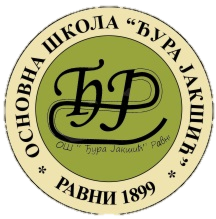 ОШ “ЂУРА ЈАКШИЋ“ РАВНИРавни бб 31206 тел/фах 031/3809-058 e-mail:osravni@ptt.rs  www.osravni.edu.rs Мат.број 17014951, ПИБ 100600764, Рег.бр.6187664156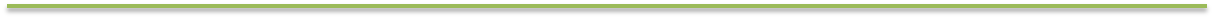 Број: 02 -182Датум: 11.03.2019.год.На основу члана 116. став 1. Закона о јавним набавкама („Сл.гласник РС“ бр.124/2012, 14/2015 и 68/2015), Основна Школа „Ђура Јакшић“ Равни објављујеОБАВЕШТЕЊЕ О ЗАКЉУЧЕНОМ УГОВОРУНазив наручиоцаОсновна Школа „Ђура Јакшић“ РавниАдреса наручиоца Равни бб,  31206 УжицеИнтернет станица наручиоца  www.osravni.edu.rs  Врста наручиоцаУстанова просвете – локална самоуправаВрста предмета добраОпис предмета набавке, назив и ознака из општег речника набавке           јавне набавке мале вредности (добра) бр.2 набавка намирница за ђачку кухињу за потребе Основне Школе „Ђура Јакшић“ Равни  зе период март 2019/2020.годину за, назив и ознака из општег речника набавке: 15000000 - Храна, пиће, дуван и сродни производи. Уговорена вредност1.083.333,33 динара без ПДВ-а 1.300.000.,00 динара са ПДВ-омКритеријум за доделу уговораНајнижа понуђена ценаБрој примљених понудаПартија 1 (1 примљена понуда)Партија 2 (2 примљене понуде)Партија 3 (2 примљене понуде)Партија 4 (1 примљена понуда)Партија 5 (1 примљена понуда)Партија 6 (1 примљена понуда)Партија 7 (1 примљена понуда) Понуђена ценаПартија 1.      -Највиша: 172.200,00 динара без ПДВ-а      -Најнижа: 172.200,00 динара без ПДВ-аПартија 2.      -Највиша: 243.800,00 динара без ПДВ-а      -Најнижа: 196.800,00 динара без ПДВ-аПартија 3.      -Највиша: 238.040,00 динара без ПДВ-а      -Најнижа: 222.657,34 динара без ПДВ-аПартија 4.      -Највиша: 229.500,00 динара без ПДВ-а      -Најнижа: 229.500,00 динара без ПДВ-аПартија 5.      -Највиша: 191.635,00 динара без ПДВ-а      -Најнижа: 191.635,00 динара без ПДВ-аПартија 6.      -Највиша: 82.100,00 динара без ПДВ-а      -Најнижа: 82.100,00 динара без ПДВ-аПартија 7.      -Највиша: 9.800,00 динара без ПДВ-а      -Најнижа: 9.800,00 динара без ПДВ-аПонуђена цена код прихватљивих понуда      Партија 1.      -Највиша: 98.400,00 динара без ПДВ-а      -Најнижа: 98.400,00 динара без ПДВ-аПартија 2.      -Највиша: 153.600,00 динара без ПДВ-а      -Најнижа: 153.600,00 динара без ПДВ-аПартија 3.      -Највиша: 209.310,00 динара без ПДВ-а      -Најнижа: 209.310,00 динара без ПДВ-аПартија 4.      -Највиша: 176.500,00 динара без ПДВ-а      -Најнижа: 176.500,00 динара без ПДВ-аПартија 5.      -Највиша: 179.550,00 динара без ПДВ-а      -Најнижа: 155.752,00 динара без ПДВ-аПартија 6.      -Највиша: 73.800,00 динара без ПДВ-а      -Најнижа: 73.800,00 динара без ПДВ-аПартија 7.      -Највиша: 9.100,00 динара без ПДВ-а      -Најнижа: 9.100,00 динара без ПДВ-а      12. Датум доношења одлуке о додели уговора             27.02.2019.године      13. Датум закључења уговора             11.03.2019.године       14. Основни подаци о продавцу:Партију 1: СТР АКВАРИЈУМ ПЛУС, Липа 17, Ужице, пр Александар Мијатовић, матични број 61260579, ПИБ 106543938, кога заступа Александар Мијатовић.Партију 2: „ILA PROMET“ д.о.о. из Чачка, Милосава Еровића бб, 32000 Чачак, матични број 17101625, ПИБ 101123829, кога заступа Стевановић Милорад.Партију 3: ПП „ЗЛАТИБОР“ д.о.о. из Златибора, Насеље Фарма бр.1, 31315 Златибор, матични број 07347057, ПИБ 101075291, кога заступа Радоје Цветић.Партију 4: ПП „Сретен Гудурић“ а.д. из Ужица, Ул.Пекарска бр.1, 31000 Ужице, матични број 07157479, ПИБ 101624137, кога заступа Александар Станојевић.Партију 5: ПП „ЗЛАТИБОР“ д.о.о. из Златибора, Насеље Фарма бр.1, 31315 Златибор, матични број 07347057, ПИБ 101075291, кога заступа Радоје Цветић.Партију 6: „ILA PROMET“ д.о.о. из Чачка, Милосава Еровића бб, 32000 Чачак, матични број 17101625, ПИБ 101123829, кога заступа Стевановић Милорад.Партију 7: „ILA PROMET“ д.о.о. из Чачка, Милосава Еровића бб, 32000 Чачак, матични број 17101625, ПИБ 101123829, кога заступа Стевановић Милорад.